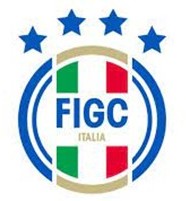 I Coordinatori Federali Regionali del Settore Giovanile e Scolastico della Basilicata Maurizio Colonnese, della Campania Francesco Cacciapuoti, e della Calabria Massimo Costa in riferimento all’attività di Sviluppo dell’Attività Under 15 femminile comunicano l’elenco delle ragazze convocate per lo Stage della Selezione Territoriale “Magna Grecia” in programma il giornoMercoledì 8 marzo 2023 alle ore 16:15Stadio Comunale “Alfredo Mancinelli”Strada Statale 95	Tito (Pz)Le calciatrici convocate dovranno presentarsi alle ore 15:30 puntuali e munite di:certificato di idoneità per l’attività sportiva agonistica, indispensabile per svolgere l’attività*;Liberatoria firmata dai genitori*; (modulo in allegato)kit personale di gioco (tuta, k-way, maglia, calzoncini, calzettoni), un paio di scarpe da calcio, di parastinchi e di un paio di scarpe ginniche.*Sono esonerate dal presentare la documentazione le calciatrici presenti ai precedenti raduni.INIZIO ATTIVITA’ IN CAMPO ORE 16:15TERMINE ATTIVITA’ ORE 17:45 circaPer qualsiasi comunicazione contattare il Team ManagerAntonio Vacca - Tel. 3382959804 e-mail: sel.magnagreciasgs@figc.it In caso di indisponibilità motivata delle calciatrici convocate, si pregano le Società di darne immediata comunicazione, inviando eventualmente certificazione medica per l’assenza.I tecnici e i dirigenti delle società sono invitati alla riunione di presentazione del progetto “Calcio+” con la selezionatrice, il delegato all’attività femminile e la psicologa che si svolgerà dalle 15.45 alle ore 16.15 circa.Si ringraziano tutte le società per la fattiva collaborazione nel rispondere con le proprie calciatrici, i tecnici e dirigenti alla convocazione.STAFFSelezionatore Under 15 Femminile: Francesca StancatiTeam Manager: Antonio VaccaDelegato Regionale per l’Attività Femminile Basilicata: Emanuele ElettiPsicologa: Assunta SabatoCollaboratori tecnici: Cristian Galliano, Antonio Baratta, Paolo Luigi ChiappettaPreparatore atletico: Caterina BerardonePreparatore dei portieri: Maurizio GalloFisioterapista: Antonio CastelluccioATLETA     ANNO    DI     NASCITASOCIETA'1ARCIPRETE MARIANNA2008SSC NAPOLI2ASTINO GAIA2009SEVENTEEN POTENZA3BENIGNO BARBARA2009ACADEMY ABATESE 20214BILOTTA ALESSANDRA2009COSENZA CALCIO S.R.L.5CALIENDO ALESSANDRA2008SEVENTEEN POTENZA6CAPASSO IMMACOLATA2009SSC NAPOLI7CASTROVILLARI GIORGIA2009COSENZA CALCIO S.R.L.8COTICELLI ILARIA2008SSC NAPOLI9D’ANGELO ORSOLA2008SSC NAPOLI10DAGUI CARLOTTA2008REGGINA 1914 S.R.L.11DE GREGORIO VITTORIA2008SSC NAPOLI12DE LUCA GRAZIA2008U.S. AVELLINO 1912 SRL13DE ROSA SIMONA2009NAPOLI FEMMINILE14DI COSTANZO MIRIAM2009ASD MEMORY G. CARACCIOLO15DI PAOLO SARA2009NAPOLI FEMMINILE16FERRAMOSCA ALICE2009SEVENTEEN POTENZA17GIANFICO MORENA2008SSC NAPOLI18GRAVANTE ALICE2009SSC NAPOLI19LAVINO NOEMI2008POMIGLIANO CALCIO FEMMINILE20MARTUCCIO ANTONELLA2009BENEVENTO CALCIO21MONTEROSSO REBECCA2008REGGINA 1914 S.R.L.22MUSELLA ORIANA2009SSC NAPOLI23NEGRO NICOLE2008SEGATO24NUDI CONCETTA2009DIGIESSE25PALUMBO VERONICA2009SSC NAPOLI26PATRICELLI ANGELA2008SSC NAPOLI27RIZZUTI CATERINA2009COSENZA CALCIO S.R.L.28ROMANELLI MARTINA2008SSC NAPOLI29ROSI MARTINA2008NAPOLI FEMMINILE30RUSSO FABIANA2009SSC NAPOLI31SANGIOVANNI FRANCESCA PIA2009NAPOLI FEMMINILE32SANTOPIETRO REBECCA2008SEVENTEEN POTENZA33SARRO MICHELLE2009U.S. SALERNITANA 1919 SRL34TELESCA ASIA2008SEVENTEEN POTENZA35TREMATERRA GIOVANNA2008NAPOLI FEMMINILE36TULMIERI GABRIELLA2008 U.S. SALERNITANA 1919 SRL